Затвердженорішенням сесії Боярської міської радивід 21 грудня 2018 року №53/1789Боярка  2018ЗМІСТДодаткиДодаток 1Додаток 2Додаток 3ВСТУППрограма соціального, економічного та культурного розвитку міста Боярка на 2019 рік (далі - Програма) розроблена відділом економічного розвитку, фінансів та торгівлі у співпраці з іншими структурними підрозділами виконавчого комітету  Боярської міської ради відповідно до Закону України «Про державне прогнозування та розроблення програм економічного і соціального розвитку України», Закону України «Про місцеве самоврядування в Україні», постанови Кабінету Міністрів України від 26.04.2003 року за № 621 «Про розроблення прогнозних і програмних документів економічного і соціального розвитку та складання проекту державного бюджету», зі змінами.Програма спрямована на забезпечення сталого розвитку міського господарства у 2019 році, підвищення рівня життя та добробуту мешканців міста. Основні цілі і завдання Програми на 2019 рік ґрунтуються на положеннях державної Стратегії сталого розвитку «Україна – 2020» з урахуванням результатів та тенденцій розвитку міста за попередні періоди та у 2018 році, наявних викликів та впливу очікуваних змін зовнішньоекономічної ситуації на економіку.Поряд з цим, при розробці Програми, враховано Стратегію економічного і соціального розвитку Київської області на період до 2020 року та основні прогнозні показники економічного і соціального розвитку Київської  області на 2019 рік. Реалізація головних завдань та заходів соціального, економічного та культурного розвитку міста у 2019 році дозволить покращити інвестиційну привабливість, створити умови для підвищення рівня конкурентних переваг та природно-ресурсного потенціалу міста, та на цій основі досягти належних стандартів життя та доступності якісних послуг для населення.Цілі та пріоритетні завдання, визначені Програмою, будуть реалізовані шляхом тісної співпраці місцевих органів місцевого самоврядування, роботодавців та дієздатної громадськості.Завдання та заходи Програми фінансуватимуться за рахунок коштів бюджету міста, субвенцій з бюджетів інших рівнів, коштів державного фонду регіонального розвитку, коштів, залучених у рамках міжнародних проектів та грантів, власних коштів суб’єктів господарювання.Орієнтовний обсяг фінансування заходів Програми за рахунок коштів бюджету міста складає  80 000,0 тис. грн.Програма залишається відкритою для доповнень та коригувань. Зміни та доповнення до Програми затверджуються Боярською міською радою за поданням постійної комісії міської ради з питань реалізації державної регуляторної політики у сфері господарської діяльності, фінансів, бюджету, соціально-економічного розвитку. Для оцінки повноти та якості реалізації програмних завдань і заходів відділ фінансів, економічного розвитку та торгівлі Боярської міської ради здійснюватиме моніторинг виконання Програми за підсумками року.ПАСПОРТПрограми соціального, економічного  та культурного розвиткум. Боярка на 2018 рік*  орієнтовні показники на 2019 рік1. АНАЛІЗ СТАНУ СОЦІАЛЬНОГО, ЕКОНОМІЧНОГО ТА КУЛЬТУРНОГО РОЗВИТКУ МІСТА БОЯРКА за 2018 рік1.1. Природно-кліматичні умовиМісто розташоване у центральній частині Київської області, на межі зони змішаних лісів і лісостепу, яка умовно проходить по залізниці сполученням Київ-Фастів. Західна частина міста відноситься до Києво-Бородянського фізико-географічного району Київського Полісся, а східна - до Обухівсько-Васильківського району лісостепової області Київського плато. Рельєф території рівнинний, слабохвилястий. Найбільш високі абсолютні відмітки поверхні відмічаються у північно-західній і південній частині міста – 180,0-185,0 м. Більш низькі спостерігаються у північно-східній і південно-західній частинах, близько 165,0 м.Поверхневі води представлені невеликим струмком з притоками, що пересікає південну частину міста, місцева назва – р. Притвірка. У межах міста струмки зарегульовані каскадом ставків і під час весняних паводків не затоплюють прилеглі території.Клімат території міста атлантико-континентальний з нестійкою зимою, похмурою, з частими відлигами і туманами, теплим літом.Необхідно відмітити сприятливість кліматичних умов для планувального освоєння території, а наявність практично кругової рози вітру сприяє комфортності аераційного режиму території.Гідрогеологічні умови визначаються розташуванням в зоні сполучення осадових відкладів Дніпровсько-Донецької западини з кристалічними породами докембрійського кристалічного масиву.Підземні води приурочені до різних стратиграфічних горизонтів, а практичне значення має водоносний комплекс четвертинних відкладів і водоносний горизонт Бучаксько-канівських і Сеноманських відкладів.Водоносний горизонт є джерелом централізованого водопостачання м. Боярка.1.2. Місце Боярки у системі розселенняБоярка - місто районного підпорядкування Києво-Святошинського району. Місто розташоване в південно-західному напрямку, на відстані 12 км від існуючої межі м. Києва. Боярка має вдале географічне положення. Зовнішні транспортні зв’язки м. Боярка з Києвом, приміською зоною, іншими населеними пунктами здійснюються залізничним та автомобільним транспортом. До столиці можна дістатися залізницею за 30 хв., а автотранспортом (маршрутним таксі) за 25 - 30 хв. У напрямку Києва й назад, кожні 10-15 хв. курсують 7 маршрутів, яким можна дістатися будь-якої околиці правого берега столиці. Місто має 4 маршрути маршрутного таксі. Вартість проїзду  містом, станом на 01.01.2016 року становить 3 грн. 00 коп. Автотранспортний зв’язок м. Боярки із м. Києвом та населеними пунктами приміської зони забезпечується приміськими автобусними маршрутами та легковим індивідуальним транспортом. За 10 км у північному напрямі від Боярки розташовано аеропорт «Жуляни», що створює додаткові переваги для транспортного забезпечення міста. Місто межує з Одеською трасою, має одну залізничну станцію Боярка й зупиночну платформу Тарасівка. На станції «Боярка» зупиняються електропоїзди підвищеного комфорту далекого прямування, і приміські електропоїзди. Наявні 5 відділень зв'язку, в одному з яких розташований переговорний пункт, з якого можна подзвонити до будь-якої точки земної кулі. Відділення зв'язку повною мірою забезпечують потреби населення.Через місто проходить магістральна електрифікована двоколійна залізнична дорога Київ-Вишневе-Фастів, яка розділяє місто на дві частини, і є складовою частиною одного з головних вантажонапружених транспортних зв’язків країни: Хутір-Михайлівський - Київ (Дарниця) - Жмеринка - Одеса.Залізниця розділяє місто на дві частини: Південно-східна частина (історична частина міста) - це житловий сектор приватної забудови (близько 7 тис. житлових будинків); Північно-західна частина (Нова Боярка) - більше 30 багатоквартирних будинків і приватний сектор.Близькість м. Боярки до м. Києва та зручні транспортні зв’язки з ним є причиною того, що місто в значній мірі виконує роль спального району Києва, оскільки з Боярки в м. Київ мають місце значні трудові потоки.У той же час Боярка відіграє роль місцевого центру розселення: в зоні її впливу знаходяться села Тарасівка, Юрівка, Віта-Поштова, Забір’я, Білогородка, Бобриця, Жорнівка, Княжичі. Загальна кількість жителів, разом з Бояркою, складає понад 70 тис. осіб. Боярка знаходиться в межах територій, де значною мірою проявляється вплив столичного чинника на масштаби і характер використання земель, трудових та інших ресурсів.На території міста розміщено ряд установ загальнодержавного, обласного та районного значення.1.3. Населення, демографічна ситуаціяЗа чисельністю населення Боярка відноситься до малих міст України. Відповідно до останнього офіційного перепису населення 2001 року, чисельність жителів Боярки складала  35,97 тис. осіб.Станом на 01.01.2018 року кількість жителів міста складало 35,6 тис осіб (наявне населення). Починаючи з 2001 року (останній перепис населення),  у м. Боярка, як і в переважній більшості регіонів України, відбувалося скорочення загальної чисельності населення.Основним фактором скорочення чисельності населення в місті виступала низька народжуваність (хоча рівень її в останні роки порівняно вищий, ніж в Україні та Київській області)  та висока смертність.Міграційний баланс населення на початку XXI століття був від’ємним. Однак, в останні роки міграційний баланс є додатнім. Розташування м. Боярки в зоні впливу Києва обумовлює міграційний приток населення.1.4. Планувальна організація територіїТериторія в існуючих межах міста має великий рівень урбаністичного використання. У складі планувальної структури досить чітко сформовані всі функціональні зони, притаманні міському середовищу.Сельбищні зони сформовані на території Історичної та Нової Боярки.Виробничі території представлені трьома промисловими вузлами: в центральній частині міста (завод «Арксі») в північній (БЛУМГ) та в східній частині промислова зона Історичної Боярки.На території міста також сформовані зони навчальних закладів (Боярський коледж екології та природних ресурсів, лісодослідна станція та військовий ліцей ім. Богуна).Зони закладів охорони здоров’я розташовані в різних частинах міста (Історична Боярка, вул. Хрещатик та вул. Соборності).У складі існуючої містобудівної структури м. Боярки сформована система центрів, зелених насаджень загального користування та спортивних об’єктів. Рівень забезпечення населення цими видами обслуговування недостатній.Планувальна структура міста об’єднує існуючі функціональні зони в вигляді двох планувальних утворень – Історична Боярка та Нова Боярка, які розрізані залізницею. Відсутність шляхопроводів через залізницю є основною проблемою на шляху створення єдиної планувальної структури міста.1.5. Існуючі та перспективні межі містаТериторія м. Боярка в існуючих межах, згідно обміру креслень управління земельних ресурсів у Києво-Святошинському районі, у 2018 році склала – 998,7 га.Територія міста в перспективних межах – 1 508,7 га.До перспективних меж міста передбачається включити , у тому числі території:-  Боярської міськради - 403,4 га- Петрівської сільради - 38,2,0 га;- Боярського коледжу Національного університету біоресурсів та природокористування України - 68,4 гаНаведені показники територій прийняті на основі обміру картографічного матеріалу та підлягають уточненню при розробці проекту меж міста.З метою вдосконалення управлінням суміжними територіями протягом 2016 року окремо розглядалося питання проходження межі м. Боярка та с. Тарасівка вздовж залізниці.Перспективна структурно-функціональна організація території міста формується на основі існуючої магістральної вулично-дорожньої мережі з активним використанням елементів екологічного каркасу. Основними планувальними осями є вулиці загальноміського значення: в Новій Боярці - Білгородська, Магістральна, Незалежності, Хрещатик, в Історичній Боярці – вул. Т. Шевченка та вул. Лейтенанта Кібенка.Головною проблемою існуючої планувальної структури міста є відсутність переїздів через залізницю, що розрізає місто на 2 частини. Крім того, через місто проходить значний потік транзитного транспорту в напрямку м. Києва, сіл Білогородка, Забір’я та Бобриці.Для вирішення цих питань пропонується: - будівництво трьох розв’язок в двох рівнях через залізницю: в створі вул. Білогородської, в створі вул. Незалежності, з вул. М. Грушевського;- будівництво об’їзної автодороги міста. Цей об’їзд буде з’єднувати всі виходи з міста до зовнішньої мережі автодоріг. Місце підключення цього об’їзду до Одеської траси планується в двох рівнях.Це дозволить значно покращити рівень транспортного обслуговування міста, що в свою чергу обумовить реальну можливість підвищення рівня комфортності міського середовища.Досягненню цієї мети буде сприяти також створення системи центрів обслуговування та формування системи зелених насаджень загального користування.1.6. Основні промислові підприємстваУ 2018 році структуру промислового виробництва, можна було умовно розподілити на чотири великі групи: підприємства нафтогазового комплексу;підприємства машинобудівного комплексу;підприємства легкої промисловості;підприємства харчової промисловості. До підприємств нафтогазового комплексу, розташованих у м. Боярка, належать:- єдиний в Україні Центр метрології нафти, нафтопродуктів, природного та зрідженого газу Національної акціонерної компанії «Нафтогаз України» та єдиний у Європі, що дозволяє здійснювати роботи з повірки та випробування лічильників, якими обладнуються трубопроводи діаметром 400-1020 мм;- Боярське лінійне виробниче управління магістральних газопроводів ПАТ «Укртрансгаз», що входить до складу єдиної газотранспортної системи України, експлуатує газопроводи довжиною 1 432 км, має 82 газорозподільних і одну компресорну станції. Підприємство забезпечує природним газом всю Київську область та місто Київ, а також п’ять районів Житомирської області;- Боярське виробниче ремонтно-технічне підприємство «Укргазенергосервіс» ПАТ «Укртрансгаз», що здійснює ремонтно-технічне обслуговування магістральних газопроводів та газо-технологічного обладнання;- філія управління «Укргазтехзв’язок» ПАТ «Укртрансгаз», що забезпечує газотранспортні підприємства технологічним провідним, радіо та радіорелейним зв’язком, провадить супровід комплексної автоматизованої системи керування на основі програмного забезпечення SAP, згідно з визначеними бізнес-процесами тощо; - Києво-Святошинської філія з експлуатації газового господарства ПАТ «Київоблгаз», що обслуговує розгалужену мережу розподільних газопроводів: високого тиску - 307,324 км, середнього тиску - 530,365 км, низького тиску - 581,257 км; газопроводів вводів: в/т - 1,160 км, с/т - 112,797 км, н/т - 796,117 км. Крім газових мереж працівники підприємства обслуговують 50 газорозподільних станцій (ГРП), 549 шафових розподільних станцій (ШРП), 8 416 комбінованих будинкових регуляторів тиску (КБРТ), 74 000 квартир та 602 комунально-побутові об'єкти, 152 станції катодного захисту (СКЗ) та ін. Продовж 2018 року підприємства нафтогазового комплексу були важливим компонентом міського господарства, що визначали його господарський профіль та структуру. Вони відіграли важливу роль не лише як інституційна складова паливно-енергетичного комплексу країни, але й стали необхідною умовою стабільного розвитку Боярки. Це, перш за все, понад 3 000 працівників галузі, податки яких формувалися на території міста, це розвинена промислова інфраструктура та потужний промислово-виробничий комплекс галузі, що заслужено є окрасою та гордістю міста. Яскравим представником підприємств машинобудівного комплексу міста 2018 року було та залишалося ПрАТ «Вентиляційні системи». Засноване 1990 року, підприємство та торгова марка VENTS й донині є провідним світовим виробником вентиляційного обладнання. Основний напрямок діяльності - виробництво та реалізація промислової, комерційної та побутової вентиляції. Асортимент об’єднує до десяти тисяч найменувань виробів і включає в себе всі товарні групи, необхідні для створення систем вентиляції будь-якого ступеня складності і продуктивності. На підприємстві діє система перевірки якості продукції, що випускається, організована відповідно до вимог міжнародних стандартів ISO 9001: 2008. Підприємство має усі українські та європейські сертифікати відповідності. Тільки високий рівень вимог, які пред’являються до виробів та багатоетапна система контролю якості дозволили завоювати довіру споживачів більш ніж в 105 країнах та стати визнаним світовим вентиляційним лідером. На сьогодні на підприємстві працює понад 3 000 осіб. Підприємство й надалі продовжує розширюватися та розвивати свій виробничий та промисловий потенціал. Серед підприємств галузі, варто відмітити такі: ВАТ «Арксі», ТОВ «Євровент»., ТОВ «Евовент», ТОВ «Українська компанія ВВ», ТОВ «Металеві меблі» та ін.Підприємства легкої промисловості міста на разі зазнають не кращих часів. Проте, на «плаву» продовжує залишатись, колись потужна та успішна швейна фабрика, а тепер ПАТ «Мальви» що виготовляє верхній одяг, продовжує свою діяльність колишній комбінат побутових послуг, здійснює виробництво верхнього одягу ТОВ «Силует ЛТД» та ін. ТОВ «Ергопак» найуспішніше підприємство цієї галузі міста. Товариство виробляє та забезпечує товари, що полегшують підтримувати чистоту та приготування їжі як для потреб українського ринку, так і для користувачів інших країн. Це пакети для сміття, губки кухонні, серветки, рукавички, харчові упаковки, одноразовий посуд тощо. У себе на виробництві, ще 2011 року, підприємство запровадило інтегровану систему управління відповідно до вимог міжнародного стандарту ISO 9001 «Система управління якістю». Тепер, щорічно покращує свою роботу відповідно до вимог стандарту, що гарантує споживачам високий рівень якості продукції, що виробляється.До підприємств харчової промисловості міста належать виробниче споживче товариство «Боярський хлібзавод», ПП «Світ-М», низка ФО-П, що виготовляють кондитерські вироби та ін.  При плануванні діяльності галузі на 2019 рік важливо врахувати розширення можливостей збільшення ринків збуту для продукції місцевих виробників у Україні та за кордоном; інформування потенційних споживачів про продукцію місцевих товаровиробників;  популяризацію місцевих торгових марок серед мешканців міста шляхом організації промоційних акцій, передсвяткових ярмарків, виставок тощо.1.7. Житловий фондЖитловий фонд м. Боярка, за даними Головного управління статистики у Київській області, станом на 01.01.2018 року становив 259 тис. м2  загальної площі, з яких 45 % - садибний житловий фонд. Всього квартир нараховується 7 500 одиниць, що з розрахунку на 1 жителя складає 13,9 м2 при нормативі 21,5 м2 на 1 особу. Станом на 01.01.2017 року в місті перебувало на квартирному обліку 1 304 сім’ї (близько 3,5 тис. осіб). У місті функціонує одне житлово-комунальне підприємство – Боярське головне виробниче управління житлово-комунального господарства (далі - КП «БГВУЖКГ»). Територіально воно закріплено за житловим фондом міста, який і обслуговує. Зокрема, на балансі підприємства знаходиться 194 житлових будинків, у т.ч.: 1-поверхових - 69; 2х-поверхових - 71; 3х-поверхових - 10; 4х-поверхових - 3; 5ти-поверхових - 11; 7-9ти-поверхових - 30; з них 9 гуртожитків загальною площею 5479,3 м2. Строк експлуатації  будинків до 30 років всього 32 будинки - (16% від загальної кількості); 126 будинків (одно-двох поверхові) - більше 50 років; капітальні ремонти проводяться згідно планів фінансування місцевого бюджету.Площа прибирання приміщень будинків – 43 тис. м2 (під’їзди, сходові клітини 5 – 9 поверхівок, тех./приміщення); площа прибирання прибудинкової території - 140 тис. м2. На балансі КП «БГВУЖКГ» знаходиться 75 ліфтів. Станом на 2016 рік проведено технічну експертизу, за результатами якої встановлено, що 42 ліфта пропрацювали понад 25 років, а тому, ліфтове господарство міста потребує термінового проведення капітального ремонту та диспетчеризації.Особливе занепокоєння викликає стан ремонту покрівель, понад 70% яких потребують повного або капітального ремонту. Ще одним чинником занепокоєння у житловому фонді міста є, потреба повної заміни внутрішньо будинкових мереж тепло-, водопостачання та водовідведення в багатоквартирних будинках, термін експлуатації яких перевищує 40 років. Кількість будинків, що потребують невідкладного капітального ремонту, постійно зростає (цей показник у 2016 році становив майже 30% будинків). Окрім цього, аналіз стану житлового фонду засвідчує, що основні конструктивні елементи та інженерні мережі житлових будинків потребують капітального ремонту. Необхідно терміново проводити роботи з ремонту стиків стінових панелей, балконів, карнизів та роботи з усунення промерзання стін. Обсяги капітальних вкладень, необхідні на вказані цілі, значні та  перевищують фінансові можливості міського бюджету. На разі, у місті  функціонує 23 ЖБК та ОСББ. Виконавчим комітетом міської ради запроваджено програму, за допомогою якою планується розширення мережі ОСББ.  1.8. Водопровідно-каналізаційне господарствоПослуги з водопостачання та водовідведення на території міста Боярка здійснює КП «Боярка-Водоканал». Місто має централізовану систему господарсько-протипожежного водопостачання. Нею охоплена вся багатоквартирна забудова та промислова зона. Водопостачання здійснюється водоводом на водопровідну площадку з с. Забір’я. У місті наявні 4 насосні станції загальною потужністю 49 920 м. куб. за добу. Також, нараховується 57 артезіанських свердловин розосереджених містом загальною продуктивністю 6 тис. м. куб. за добу.Разом з тим підприємство надає супутні послуги: з надання ТУ, встановлення та контролю вузлів обліку води, прийому стоків з інших населених пунктів, викачки вигрібних ям, тощо.На жаль, на сьогодні із-за довготривалої експлуатації артезіанських свердловин значно знизився дебіт води, а зношеність труб призводить до частих аварій. Усі ці фактори позначаються на недостатньому водопостачанні міста Боярка. 1.9. ТеплозабезпеченняОпалення житлових будинків м. Боярка забезпечуються котельнями «Космос»; котельнею на вул. Соборності, 49; котельнями по вул. Яблунева – 4 ж/б; вул. Молодіжна 1 - ж/б (обслуговується КП «Києво-Святошинська тепломережа КОР»).Котельня на вул. Соборності, 49 забезпечує централізованим теплопостачанням 33 житлових будинків (з них 3 кооперативних), 9 об'єктів бюджетної сфери: школа №3, швидка допомога та 27 інших споживачів.  Загальна протяжність теплових мереж складає 13,5 км.; з 2439 квартири житлового фонду 849 мають індивідуальне опалення (35%). Котельня «Космос» забезпечує теплопостачання 65 житлових будинків (з них 3 кооперативних), 5 об’єктів бюджетної сфери (в т. ч - ДНЗ №4, жіноча консультація) та 17 інших споживачів. Протяжність теплових мереж складає . З 1669 квартир житлового фонду, 609 мають індивідуальне опалення (36%).Станом на кінець 2018 року, перейшли на індивідуальне опалення 17 житлових будинків, а саме: вул. Білогородська, 51к.1-5, 134А, 17; Калініна, 50; Крупська, 57, 56/3; Лазо,12; Комсомольців  20-х років, 1А, 1Б; Шевченка, 84, 86; Франка, 102, Незалежності, 23, Дежньова, 5.1.10. Благоустрій містаУтримання території міста у належному санітарному стані здійснює комунальне підприємство «Боярське головне виробниче управління житлово-комунального господарства» (далі - КП «БГВУЖКГ»), що надає послуги з розчищення та озеленення території, санітарного очищення, створення умов щодо захисту та відновлення сприятливого для життєдіяльності людини довкілля, впорядкування території міста - тротуарів, під'їзних шляхів, встановлення зупинок громадського транспорту, відновлення мереж зовнішнього освітлення, інвентаризація зелених насаджень парків та скверів тощо.Організацією поховання померлих та забезпеченням реалізації державної і міської політики щодо впорядкування управління та утримання кладовищ м. Боярка з 2016 року почало займатися комунальне підприємство «Міська ритуальна служба Боярської міської ради Києво-Святошинського району Київської області».З року в рік залишаються невирішеними значна кількість проблем щодо благоустрою міста Боярка, які накопичуються. Постійне засмічення вулиць і житлових районів побутовим сміттям негативно впливає на екологічний і санітарний стан та комфортність проживання у місті. Найбільшою проблемою є те, що мешканці приватного сектору зносять до сміттєвих майданчиків траву, гілля, будівельне сміття, внаслідок чого створюється несанкціоноване сміттєзвалище.Забруднення із-за низької культури населення у сфері благоустрою тягне за собою погіршення якості життя та створює серйозну небезпеку для здоров'я самого населення. Сучасний незадовільний санітарний стан міста показує, що проблеми в цій сфері не тільки не знайшли вирішення, а й значно загострилися, особливо в останні роки.Разом з цим, керівники підприємств усіх форм власності та приватні особи не виконують Закон України «Про відходи»: на території міста - не забезпечують організацію та проведення санітарної очистки згідно з чинним законодавством. Неодноразові рейдові перевірки підтверджують, що у місті постійно виявляються десятки стихійних сміттєзвалищ, невідомого походження та невідомого морфологічного та хімічного складу сміття та відходів, що створює певну загрозу населенню та може стати причиною виникнення епідемічних ускладнень та розповсюдження інфекційних хвороб. Проте, варто наголосити, що у 2016 році на благоустрій, вперше в історії міста Боярка, було виділено 12 213 633,00 грн. Крім того, також вперше було створено та розпочалась реалізація міських цільових програм, таких як «Захист тварин», «Безпечне місто». 1.11. Установи та підприємства обслуговуванняУ місті Боярка установи охорони здоров’я представлені закладами обласного та районного значення. Медичні послуги населенню надають:На території м. Боярки на даний час функціонують 4 загальноосвітніх школи 1-III ступеня, НВК «Колегіум» - загальноосвітня школа № 3, навчально-виховне об’єднання - загальноосвітня школа І ступеня, НВК «Гімназія» - загальноосвітня школа 1 ступеня, КЗ КОР «Боярська спеціальна загальноосвітня школа-інтернат 1-II ступеня, Навчально-оздоровчий комплекс Київського військового ліцею ім. І. Богуна І-II ступеню, три приватні загальноосвітні школи – «Виноградник», «Леді», «Кадетство». Загальна ємність шкіл - 5582 місць; кількість учнів - 6250. Три школи працюють в дві зміни. Дошкільна освіта представлена 7 дошкільними закладами на 1046 місць, які відвідує 1940 дітей.У місті також функціонують: Українська державна лісодослідна станція, Український центр підготовки, перепідготовки і підвищення кадрів лісового господарства, Боярський коледж екології і природних ресурсів НАУ.У місті за останні роки одержали розвиток приватні підприємства та організації, що займаються різними видами діяльності. Це торгівля, громадське харчування, послуги.  1.12. Розміщення та обсяги житлового будівництваДержавна містобудівна політика орієнтована на стратегію поліпшення якості життя населення України. У зв’язку з цим забезпечення населення міста житлом у достатньому обсязі та на необхідному рівні комфортності повинно стати основою міської житлової політики.На сьогодні житлова проблема є однією з найгостріших соціальних проблем в місті. Її вирішення можливе за рахунок створення  умов, за яких кожен мешканець Боярки відповідно до своїх потреб і можливостей зможе придбати житло за повну вартість або взяти в оренду, в кредит, використати можливість іпотеки, самостійно його збудувати.Обсяги житлового будівництва визначені в проекті Генерального плану, виходячи з аналізу територіальних ресурсів міста та міськради, економічних тенденцій, попиту на житло. На даний час в місті ведеться будівництво багатоповерхового багатоквартирного житла на окремих вибіркових ділянках. Крім того, розроблені містобудівні обґрунтування розміщення житлового будівництва на окремих ділянках. На стадії розроблення знаходяться детальні плани забудови  ділянок з розміщенням житлового будівництва.На перспективу збережеться тенденція зростання попиту на ділянки для розміщення житлової забудови, так як м. Боярка є інвестиційно привабливим містом для розміщення житлового будівництва зважаючи на близькість його до м. Києва та  зручні транспортні зв’язки з ним.Проектом Генерального плану передбачено збільшення житлового фонду міста на – 720 тис м2 загальної площі, у тому числі: - за рахунок будівництва багатоквартирного житлового фонду – на 513 тис. м2- за рахунок будівництва садибного житлового фонду на нових ділянках - на 31 тис м2 (0,2 тис. будинків);- за рахунок переведення частини  фонду колективних садів, що не потравляє в санітарно-захисну зону компресорної станції, в житловий фонд -  176 тис м2 ( 1,45 тис. будинків)1.13. Доходи бюджету (за 9 місяців 2018 року)Доходи міського бюджету в 2018 році формувалися з урахуванням змін до Бюджетного та Податкового кодексів України на поточний період. Загалом, доходи загального фонду міського бюджету за 9 місяців 2018 року, що були сформовані за рахунок власних і закріплених загальнодержавних податків і зборів, субвенції з районного бюджету на утримання дошкільних та клубних закладів, виконані у сумі 86 942,2 тис. грн., що становить 100 % до планових показників за 9 місяців 2018 року, в. т.ч. субвенція з районного бюджету на утримання дошкільних та клубних закладів – 33 164,9 тис. грн.Найбільшим джерелом власних та закріплених доходів міського бюджету в 2018 році стали місцеві податки (єдиний податок та податок на майно), що формують майже 82,8 % доходів загального фонду міського бюджету.Вагомим джерелом наповнення міського бюджету став єдиний податок (з фізичних та юридичних осіб), на долю якого припадає 51 %  доходів загального фонду – 27 422,0 тис. грн. (21 741,5 тис. грн. за 9 місяців 2017 року) Не зважаючи на прийняття  рішення Боярської міської ради від 01.03.2018 року №41/1364 «Про встановлення єдиного податку на 2018 рік», яким затверджено ставку єдиного податку для другої групи платників в розмірі 17% від мінімальної заробітної плати з 01.04.2018 року, маємо перевиконання дохідної частини бюджету по єдиному податку з фізичних осіб  в сумі 1 635,4 тис. грн. Податку на майно надійшло 17 128,0 тис. грн. (19 989,1 тис. грн. за 9 місяців 2017 року).Однією з основних складових податку на майно є податок на землю. Земельного податку з юридичних осіб за 9 місяців 2018 року надійшло 7 503,2 тис. грн. з 12 850,00 тис. грн. запланованих (факт 11 825,9 тис. грн. за відповідний період 2017 року). Наразі, продовжуємо спостерігати недовиконання дохідної частини міського бюджету по даному коду надходжень в зв’язку з прийняттям Закону України № 2245−VІІІ «Про внесення змін до Податкового кодексу України … у 2018 році», де статтю 284 Податкового Кодексу України доповнено пунктом 284.4 такого змісту: «Плата за земельні ділянки, надані для залізниць у межах смуг відведення справляється у розмірі 25 відсотків податку».Таким чином, надходження плати за землю від філії «Південно-Західна залізниця» (найбільший платник податку за землю в м. Боярка) зменшилось в чотири рази, в результаті чого бюджет міста недоотримує щомісячно 630,6 тис. грн. від вищевказаного платника.Орендна плата з юридичних осіб - за 9 місяців 2018 року надійшло 5 462,4 тис. грн. (4 625,4 тис. грн. за відповідний період 2017 року). Акцизного податку з реалізації суб’єктами господарювання роздрібної торгівлі підакцизними товарами до міського бюджету надійшло  2 954,4 тис. грн. за 9 місяців 2018 року (2 787,3 тис. грн. за відповідний період 2017 року), виконання доходу становить  101 %.Акцизного податку з виробленого та ввезеного пального за 9 місяців 2018 року до міського бюджету надійшло  2 971,3 тис. грн. Неподаткові надходження за звітний період отримані в сумі 3 147,9 тис. грн. Плата за надання адміністративних послуг – за 9 місяців 2018 року надійшло 1 475,2 тис. грн.Державне мито – за 9 місяців 2018 року становить 168,9 тис. грн.За 9 місяців 2018 року надійшло 3 688,2 тис. грн. до спеціального фонду міського бюджету. Надходження від екологічного податку до спеціального фонду становить 80,0 тис. грн.Неподаткові (власні) надходження до спеціального фонду, які формуються за рахунок надходжень від батьківської плати за харчування дітей в ДНЗ та платних послуг будинку культури  становлять 3 329,1 тис. грн.Надходження до бюджету розвитку м. Боярка, а саме - пайових внесків на розвиток інфраструктури міста становить 217,7 тис. грн.До цільового фонду м. Боярка за 9 місяців надійшло  61,5 тис. грн.Всього доходи міського бюджету за 9 місяців 2018 року становлять  90 630,4 тис. грн. 1.14. Видатки бюджету (за 9 місяців 2018 року)Видатки загального фонду міського бюджету за 9 місяців 2018 року склали 69 562,2  тис. грн.  Фінансування ДНЗ міста та Будинку культури в 2018 році здійснюється за рахунок коштів субвенції з районного бюджету на утримання дошкільних та клубних закладів.Із загальної суми субвенції на виплату заробітної плати для ДНЗ було витрачено  23 276,2 тис. грн., на оплату  енергоносіїв та комунальних послуг – 2 323,7 тис. грн. та харчування – 2 226,7 тис. грн.  Із загальної суми субвенції на виплату заробітної плати для Будинку культури було витрачено 1 332,8 тис. грн., на оплату  енергоносіїв та комунальних послуг – 143,2 тис. грн. Видатки на забезпечення функціонування органів місцевого самоврядування склали 11 246,2 тис. грн. На виконання програми розвитку культури – 879,5 тис. грн.Дотація КП «Боярка-Водоканал» – 2 180,5 тис. грн. Дотація КП «БГВУЖКГ» – 2 700,5 тис. грн.Дотація КП «БОК» – 16,6 тис. грн.Видатки спеціального фонду міського бюджету за 9 місяців 2018 року  становлять  11 855,8  тис. грн., з них:2 503,1  тис. грн. -  харчування дітей у ДНЗ8 731,2  тис. грн. – видатки по бюджету розвитку, а саме:30,7 тис грн. - капітальні трансферти КП «БГВУЖКГ» на придбання бензопил Husqvarna408,4 тис. грн. - придбання з встановленням дитячих та спортивного майданчиків згідно програми "Бюджету участі" (Спортивний майданчик "Тато, мама, я", "Інклюзивний дитячий майданчик", "Дитячий простір" у сквері П.Сагайдачного146,0 тис.грн.- - придбання з встановленням майданчика в районі  с/г1 495,0 грн.- капітальний ремонт вуличного освітлення міста395,3 грн.- капітальний ремонт перехресть, пішохідних доріжок та тротуарів міста103,4 тис.грн. – придбання камер відео спостереження 32,0 тис. грн. – виконання робіт із виготовлення планово-картографічного матеріалу (масштаб 1:5000) на  територію м. Боярка74,1 тис. грн. -  виготовлення проекту реконструкції приміщення будівлі виробничої бази, що знаходиться за адресою: вул. Кібенка, 74 (корпус А) в м. Боярка3 075,4 тис. грн. – заміна метало пластикових вікон та капітальний ремонт під’їздів  в будинках (житловий фонд)787,0 тис. грн. – капітальний ремонт доріг міста188,1 тис. грн. - повернення невикористаних коштів районної субвенції за 2017 рік (частково)87,6 тис. грн. - виготовлення проектів станцій очистки води ВНС та свердловин84,4 тис. грн. - проведення капітального ремонту труби холодного водопостачання від водонапірної станції (ВНС) №4 та капітального ремонту водогону до водонапірної станції (ВНС) № 4305,8 тис. грн. – придбання запірної арматури для  водопровідних мереж міста938,2 тис.грн. - реконструкція водопровідної мережі вул. Тарасівська 950м / дофінансування по проколам під дорожним покриттям по вул. Тарасівська)16,6 тис. грн. - виготовлення проекту кап ремонту водопроводу по вул. Уральська44,9 тис. грн. - виготовлення проекту будівництва колектору по вул. Хрещатик387,9 тис грн. - реконструкція водопровідної мережі вул. Вербна 600м200,00 тис. грн. – спів фінансування КОДа капітального ремонту вулиці Небесної сотні в м. Боярка627,6 тис. грн. - виготовлення проектів  будівництва та розробка схем містобудування137,9 тис. грн. - виготовлення проектів  та розробка схем землеустрою263,4 тис. грн. – придбання комп’ютерної техніки для потреб виконавчого комітету148,0 тис. грн. – капітальний ремонт приміщення за адресю вул.. Грушевського, 39А49,0 тис. грн. – виготовлення проектно-кошторисної документації по капітальному ремонту ЦНАП (вул. Молодіжна,77)84,00 тис. грн. – послуги з екологічного аудиту.Всього видатки міського бюджету за 9 місяців 2018 року становлять 81 382,0  тис. грн.2. МЕТА ТА ПРІОРИТЕТИ СОЦІАЛЬНОГО, ЕКОНОМІЧНОГО ТА КУЛЬТУРНОГО РОЗВИТКУ М. БОЯРКА на 2018 рікЗаконодавчою та нормативно-правовою основою розроблення Програми соціального, економічного та культурного розвитку м. Боярки на 2018 роки (надалі – Програма) є:Конституція України, Закони України: «Про місцеве самоврядування в Україні», «Про державне прогнозування та розроблення програм економічного і соціального розвитку України», «Про державні цільові програми»; «Про стимулювання розвитку регіонів»; «Про інвестиційну діяльність»; «Про режим іноземного інвестування»; «Про зовнішньоекономічну діяльність»; «Про дозвільну систему у сфері господарської діяльності»;постанови Кабінету Міністрів України: від 26.04.2003 № 621 «Про розроблення прогнозних і програмних документів економічного і соціального розвитку та складання державного бюджету», від 06.08.2014 № 385 «Про затвердження Державної стратегії регіонального розвитку на період до 2020 року»;Стратегії:Державна стратегія регіонального розвитку України на період до 2020 року;Стратегія розвитку Київської області на період до 2020 року, затверджена рішенням Київської обласної ради від 04.12.2014 за № 856-44-VІ; проект Програми економічного, соціального та культурного розвитку Києво-Святошинського району Київської області на 2018 рік.Метою Програми є створення умов для забезпечення сталого розвитку міста Боярка, підвищення ефективності використання його внутрішнього природно-ресурсного потенціалу, якості життя жителів, розв'язання економічних проблем та задоволення соціальних й культурних потреб боярчан. Виходячи з комплексної оцінки потенціалу міста, його конкурентних переваг, потреб та зовнішніх викликів, Програма визначає основні стратегічні  пріоритети сталого розвитку м. Боярка на 2018 рік та найближчі роки, окреслює шляхи та механізми їх реалізації. При розробці цієї Програми застосовано підхід, який дозволить усвідомити та досягти умотивованого зв’язку між стратегічними пріоритетами, цілями та завданнями, які необхідно запровадити для досягнення поставленої мети у 2018 році.Основу визначення цілей та завдань Програми складають проект Стратегічного плану сталого розвитку Боярки до 2020 року, проект Генерального плану міста, міські галузеві програми, міські громадські ініціативи, депутатські запити та звернення. Програму побудовано за принципами взаємодії стратегічних пріоритетів. Такий підхід сприяє комплексному баченню та загальному розумінню процесів розвитку міста як на найближчий період, так і на перспективу. Стратегічні пріоритети – це головні сталі цілі, які обумовлені постійною зміною якісних вимог для їх досягнення. Підґрунтям сталого розвитку Боярки на 2019 рік та на найближчу перспективу визначено наступні стратегічні пріоритети: А. Добре врядування Європейського зразка;В. Сприятливе бізнес-середовище, сучасна місцева економіка;С. Високі соціальні стандарти життя;D. Рекреаційний центр столиці та пристоличного регіону.Сутність визначених пріоритетів А. Добре врядування Європейського зразкаЄвропейська хартія місцевого самоврядування, визначає органи місцевого самоврядування однією з головних підвалин будь-якого демократичного устрою, а охорона й посилення місцевого самоврядування – важливим внеском у розбудову суспільства на принципах демократії, участі та децентралізації влади. Цей документ передбачає право громадян на участь в управлінні державними справами й те, що це право найбільш безпосередньо може здійснюватися саме на місцевому рівні. Як місцева громада, що будує сильну спільноту, Боярка повинна надавати пріоритетного значення цим процесам. Розвиток міської громади передбачає формування ефективних органів місцевого самоврядування, забезпечення участі у розбудові міста всіх зацікавлених сторін та спільне бачення владою та громадою його майбутнього.Мета доброго врядування європейського зразка полягає у формуванні сильної й активної громади, центром якої є задоволення базових потреб своїх городян задля забезпечення сталого економічного, соціального та культурного розвитку міста. В. Сприятливе бізнес-середовище, сучасна місцева економікаУ нинішніх умовах господарювання Боярка стоїть перед викликом створення нової економічної платформи для свого подальшого розвитку, що вимагає активізації економічної діяльності суб’єктів господарювання. Головним завданням при цьому постає створення сприятливого бізнес-клімату та підтримка бізнесу за для створення достатньої кількості робочих місць із високим рівнем оплати праці.Міський ринок праці характеризується низькою гнучкістю та значними структурними диспропорціями, пов’язаними з невідповідністю попиту та пропозиції на ринку праці. Значним залишається приховане безробіття. Крім того, спостерігається відтік з міста молоді через нестачу якісних робочих місць. Зважаючи на це, орієнтація на створення підприємцями нових якісних робочих місць, перебуватиме у постійному фокусі уваги Боярської міської ради.   Водночас, Боярка потребує оновлення технологічної бази та прискорення темпів заміни застарілих технологій та обладнання. Основні засоби багатьох існуючих підприємств є зношеними та морально застарілими. Такі підприємства повинні почати з процесу модернізації та оновлення власних потужностей. Ключовий момент у цьому процесі – інвестування. Тому, місто має створити найсприятливіші умови для залучення приватних, іноземних та вітчизняних інвесторів, які будуть готові інвестувати до існуючих компаній, принесуть нові технології та власні ноу-хау, а також тих, які заснують нові компанії з якісними робочими місцями.  С. Високі соціальні стандарти життяОдним з головних світових показників людського прогресу вважається інтегрований «індекс людського розвитку», основними складовими якого є тривале і здорове життя, можливості для здобуття освіти та доступність умов, що забезпечують гідний життєвий рівень. Ці три складові є провідними для людського розвитку та визначають якість життя людини. Реалізуючи принципи соціальної злагоди, Боярка прагне залучати городян до участі у громадському житті, розширити можливості їх самореалізації, як соціальних суб’єктів, через формування різних колективних міських ідентичностей. Таким чином, виконавчий комітет та Боярка міська рада має намір покращити соціальний простір міста, підвищити соціальну згуртованість та інтеграцію до нього різних секторів - культури, мистецтва, освіти, безпеки, охорони здоров’я, спорту, туризму та ін.Міська влада буде прагнути до подальшого вдосконалення роботи соціальних інститутів. А це у свою чергу сприятиме формуванню соціальної довіри та відчуття рівних можливостей для боярчан та поваги до них.D. Рекреаційний центр столиці та пристоличного регіонуПроцеси стратегічних перетворень та модернізації соціально-економічного життя Боярки необхідно узгоджувати з фізичним середовищем життєдіяльності боярчан та враховувати просторові потреби міста, які постійно змінюються. В умовах протікання сучасної адміністративно-територіальної реформи та процесів добровільного об’єднання громад, для забезпечення появи нових та більш сталих форм організації міського простору повинні бути оновлені міські політики щодо його регулювання. Унікальні природно-кліматичні та територіально-географічні умови розташування Боярки дозволяють проектувати перспективний міський розвиток як рекреаційного екополісу для столиці та пристоличного регіону. За умов браку фінансових ресурсів та зростаючих вимог до якості всіх видів комунальних послуг, розбудова дієвої та ефективної інженерно-транспортної інфраструктури для забезпечення населення міста комунальними послугами високого рівня, постає в якості однієї з провідних цілей для майбутнього розвитку міста.Процес поступової трансформації міського простору є особливо важливим для задоволення амбіцій Боярки щодо створення комфортного та інноваційного міста як для боярчан, так і для багаточисленних гостей міста та служитиме умовою для формування навколо міста рекреаційного полісу для столиці та усього пристоличного регіону. Таким чином, реалізація основних заходів соціального, економічного та культурного розвитку м. Боярка, відповідно до зазначених пріоритетів, створить умови для зростання добробуту та підвищення якості життя боярчан за рахунок забезпечення позитивних структурних зрушень в економічній, господарській, соціально-культурній сферах, підвищення їх конкурентоспроможності як основи для збалансованого зростання стандартів та показників соціально-економічного та культурного розвитку.Структура пріоритетів Програми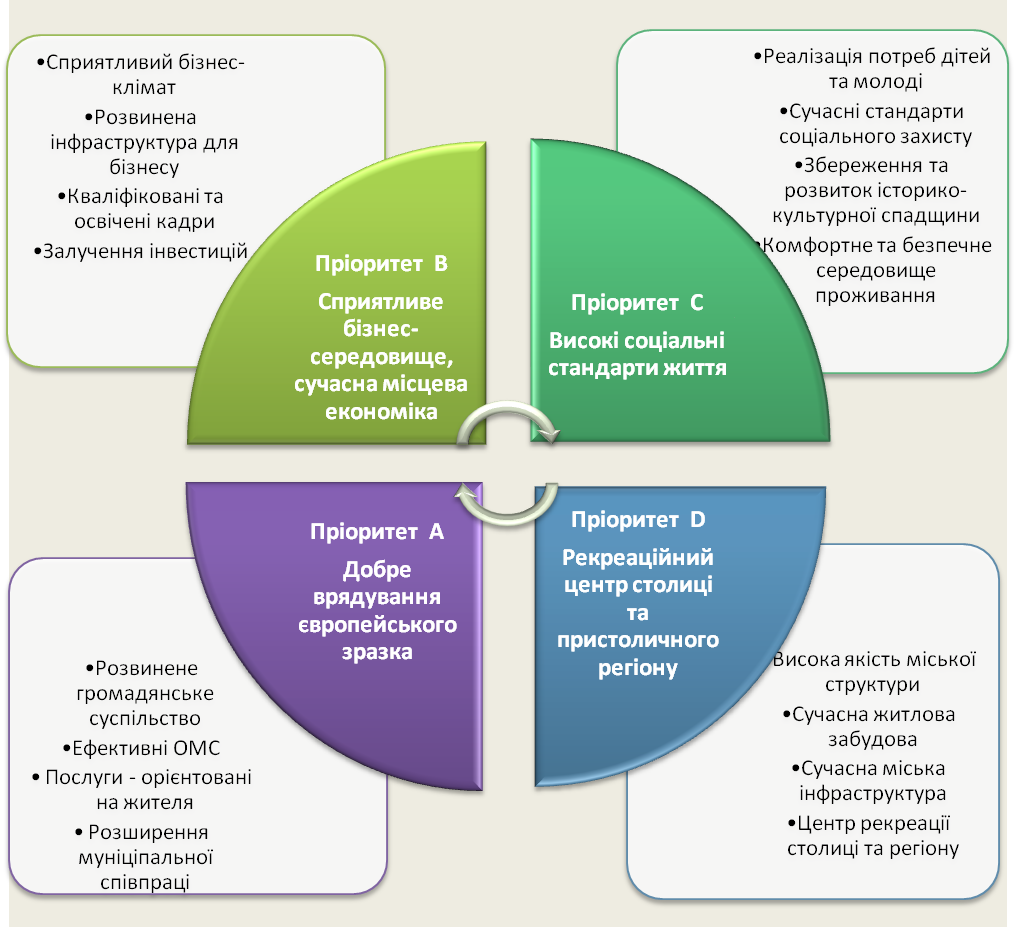 Мал. 1. Структура пріоритетів сталого розвитку Боярки відповідно до Програми3. ОСНОВНІ ЗАХОДИ ТА ОЧІКУВАНІ РЕЗУЛЬТАТИ СОЦІАЛЬНОГО ЕКОНОМІЧНОГО ТА КУЛЬТУРНОГО РОЗВИТКУ м. БОЯРКА на 2019 рік 3.1.  Бюджетна політикаГоловна мета - забезпечення усіма учасниками бюджетного процесу (виконавчий комітет Боярської міської ради, комунальні підприємства та заклади) виконання запланованих показників надходжень доходів до міського бюджету та підвищення ефективності використання бюджетних коштів. Формування дохідної частини бюджету 2018 року відбудеться на тих же засадах бюджетної та податкової політики, що й у 2017 році, із врахуванням реформи міжбюджетних відносин та податкової реформи, спрямованих на децентралізацію  місцевих фінансів та збільшення ресурсу місцевих бюджетів. Цілі та пріоритетні завдання  на 2019 рік:	- забезпечення виконання бюджету міста на 2019 рік відповідно до  затвердженого  плану, досягнення збільшення обсягів надходжень;	- забезпечення прозорості  показників  міського бюджету;	- ефективне використання бюджетних коштів;	- дотримання жорсткої фінансової дисципліни;	- підвищення ефективності управління бюджетними коштами, посилення контролю та відповідальності усіх учасників процесу за дотриманням бюджетного законодавства;	- забезпечення своєчасної та в повному обсязі виплати заробітної плати працівникам бюджетних установ міста.Основні заходи для забезпечення виконання зазначених цілей:	- обґрунтоване та реальне планування доходів міського бюджету на базі показників соціально-економічного розвитку міста, з врахуванням норм бюджетного та податкового законодавства, рекомендацій Міністерства фінансів України;	- моніторинг за здійсненням та виконанням планових показників розпису доходів бюджету міста, а також змін до них;	- активізація роботи виконавчого комітету Боярської міської ради із залучення коштів до бюджету міста, використання резервів його наповнення, у тому числі відпрацювання підприємств щодо збільшення заробітної плати найманим працівникам, яким нараховувалась середньомісячна заробітна плата нижче законодавчого рівня; сприяння виведення з тіні доходів фізичних та юридичних осіб;	- підвищення рівня податкової культури населення, поінформованості суспільства про важливість  наповнення бюджету. Очікувані результати	Забезпечення своєчасних та у повному обсязі надходжень податків, зборів (обов’язкових платежів) до бюджету міста відповідно до запланованих показників.3.2. Залучення інвестицій до міської економікиГоловна мета – створення організаційних передумов та дієвих механізмів для збільшення обсягів вітчизняних та закордонних інвестицій в інноваційний розвиток економіки Боярки, залучення інвестицій й реалізація інвестиційних проектів зі значним економічним, соціальним або бюджетоутворюючим ефектом, підтримка місцевого бізнесу, що сприятиме подальшій розбудові міста, покращенню умов проживання, комфорту й добробуту його мешканців. Цілі та пріоритетні завдання на 2018 рік:- формування сприятливого інвестиційного середовища у місті Боярка та розвиток інвестиційного ринку;- створення позитивного іміджу міста для вітчизняних та іноземних інвесторів;- продовження роботи у напрямку залучення вітчизняних та іноземних інвестицій в економіку м. Боярка, участь у нових міжнародних проектах, грантових програмах, поглиблення співпраці з міжнародними фінансовими та донорськими інституціями з метою залучення додаткових інвестиційних ресурсів.Основні заходи для забезпечення виконання зазначених цілей:- розробка механізмів залучення приватних інвестицій у будівництво та реконструкцію об'єктів міської транспортної та інженерної інфраструктури з використанням державно-приватного партнерства, тощо;- допомога місцевим виробникам у просуванні продукції на внутрішньому та зовнішньому ринках;- стимулювання місцевого бізнесу до впровадження інноваційних технологій, збільшення обсягів виробництва продукції, експорту товарів і послуг за кордон;- сприяння диверсифікації ринків збуту товарів суб'єктів господарювання.- інвентаризація, постійна актуалізація інформації про інвестиційні проекти та можливості, виробничі площі, земельні ділянки та аукціони на інформаційному порталі міста, її розсилка серед потенційно зацікавлених інвесторів;- розробка інформаційних матеріалів та інформування широкого загалу інвесторів про реалізацію інвестиційних проектів у м. Боярка;- розробка концепції та просування бренду «Зроблено в Боярці»;-участь у міжнародних та всеукраїнських виставкових заходах (конференціях, симпозіумах, круглих столах тощо) з метою формування та просування позитивного іміджу міста, поширення інформації про Боярку та презентації його інвестиційних пропозицій;- стимулювання комунальних закладів та виконавчих органів Боярської міської ради до ініціації чи/та впровадження інвестиційних проектів у відповідних сферах;- збільшення інвестиційних пропозицій за рахунок об'єктів незавершеного будівництва, територій непрацюючих промислових підприємств, неефективно використовуваних земельних ділянок, проектів комплексної реконструкції і реновації територій;- налагодження та підтримка зв’язків з громадськими організаціями, торгово-промисловими палатами, посольствами та консульствами інших держав в Україні для покращення позитивного інвестиційного іміджу міста;- продовження співпраці з державними та регіональними програмами та фондами з метою залучення додаткових інвестицій у розвиток інфраструктури міста;- співпраця з міжнародними консалтинговими компаніями та рейтинговими агентствами щодо підтримки кредитного рейтингу міста з метою здійснення зовнішніх запозичень.Очікувані результати:- підвищення статусу Боярки на міжнародній арені як міста, привабливого для бізнесу та інвестицій;- створення в місті сприятливого інвестиційного клімату- розвиток та поглиблення співпраці міської влади з інвесторами у напрямку реалізації важливих інфраструктурних проектів;- зростання надходжень до міського бюджету;- приріст прямих іноземних інвестиції;- розбудова міської інфраструктури за рахунок реалізації міських, регіональних загальнодержавних  програм та інвестиційних проектів у сфері транспорту, будівництва,  житлово-комунального господарства, екології, тощо.- відновлення та реновація окремих територій м. Боярка;- зростання рівня зайнятості та підвищення якості життя боярчан.3.3. Ефективне управління об’єктами комунальної власності та у сфері земельних відносинГоловна мета – збереження, цільове використання та примноження об’єктів комунальної власності міста. Цілі та пріоритетні завдання на 2018 рік:- створення умов для ефективного використання майна міської комунальної власності та забезпечення дохідної частини бюджету.- створення привабливих умов для залучення інвестицій, використання земель за їх функціональним призначенням.Основні заходи для забезпечення виконання зазначених цілей:- надходження у 2016 році до міського бюджету від оренди нежитлових приміщень - 800 тис. грн., у 2017 році – 1 250 тис. грн.;- забезпечення інформаційної відкритості процесу відчуження;- організація роботи на веб-порталі щодо використання бюджетних коштів;- завершення розроблення технічної документації із вставленням меж міста Боярка;- застосування, починаючи з 2017 року, розробленої (оновленої) технічної документації з нормативної грошової оцінки земель міста Боярка;- розвиток ринку земель в місті Боярка, в тому числі шляхом продажу земельних ділянок комунальної власності під об’єктами нерухомого майна, що належать покупцям таких земельних ділянок на праві власності, та на земельних торгах (аукціонах);- проведення інвентаризації земель користувачами земельних ділянок при оформленні або зміні прав власності чи користування земельними ділянками.Очікувані результати:- виконання бюджетних призначень від використання та продажу об’єктів комунальної власності міста;- забезпечення проведення своєчасних розрахунків орендарів за використання об’єктів комунальної власності м. Боярка;- підвищення рівня ефективності використання земель, удосконалення функціонально-планувальної організації забудови;- забезпечення ефективного управління земельними ресурсами;-	 повне та своєчасне справляння землекористувачами плати за землю;- оновлення планово-картографічних матеріалів на сучасних технологічних носіях (електронна форма);- прозорість механізму набуття та реалізації прав власності або прав користування на землю в м. Боярка.СПРИЯННЯ РОЗВИТКУ РЕАЛЬНОГО СЕКТОРУ ЕКОНОМІКИ4.1. Розвиток та модернізація промисловостіГоловна мета - створення у місті сприятливих умов для розвитку високотехнологічного, конкурентоздатного промислового виробництва, збереження, підтримки та розвитку місцевих товаровиробників, які забезпечують наповнення бюджетів усіх рівнів, чим дають можливість задовольняти інтереси та потреби територіальної громади міста. Цілі та пріоритетні завдання  на 2018 рік:- розвиток науково-технічного та інноваційного потенціалу промислового комплексу міста, посилення інвестиційної спрямованості діяльності підприємств; - впровадження новітніх технологій з поліпшеними техніко-економічними показниками, зменшення енерго- та ресурсоємності виробництва та пошук найбільш ефективних варіантів забезпечення конкурентоздатності продукції місцевих виробників;- забезпечення ефективної співпраці між керівниками підприємств та виконавчим комітетом міської ради, сприяння ефективній роботі підприємств міста;- інформаційне забезпечення можливості розширення ринків збуту продукції підприємствами, інформування потенційних споживачів про продукцію місцевих товаровиробників.Основні заходи для забезпечення виконання зазначених цілей:-	сприяння впровадженню прогресивних технологій для ефективного використання паливно-енергетичних ресурсів на підприємствах міста,  зменшення  енергоємності  виробництва;- пошук можливостей розширення ринків збуту для продукції місцевих виробників у країні та за кордоном;- інформаційне забезпечення можливості розширення ринків збуту продукції підприємствами, інформування потенційних споживачів про продукцію місцевих товаровиробників;- популяризація місцевих торгових марок серед мешканців міста шляхом організації промоційних акцій, передсвяткових ярмарків, виставок тощо.Очікувані результати:- створення позитивного іміджу місцевих виробників, підвищення попиту на продукцію місцевих товаровиробників, зростання обсягу реалізації промислової продукції;- збільшення експорту продукції промислових підприємств міста;-  створення нових виробничих професій та робочих місць;-	зростання кількості підприємств, які впровадили і сертифікували системи управління якістю у виробництві.Фінансове забезпечення реалізації основних заходів здійснюється за рахунок  власних коштів підприємств та інвесторів.4.2. Розвиток підприємництва. Регуляторна політика.Головна мета - створення сприятливого підприємницького середовища, забезпечення прозорого та чіткого механізму взаємодії органів місцевої влади та суб’єктів підприємницької діяльності. Цілі та пріоритетні завдання на 2018 рік:- забезпечення проведення державної регуляторної політики у сфері господарської діяльності, здійснення контролю за дотриманням вимог Закону України «Про засади державної регуляторної політики у сфері господарської діяльності» під час розробки регуляторних актів;- забезпечення здійснення фінансово-кредитного, інвестиційного, ресурсного, інфраструктурного, інформаційного забезпечення підтримки малого підприємництва;- збільшення кількості адміністративних послуг та забезпечення функціонування Центру надання адміністративних послуг у новому якісному стані та у новому приміщенні.Основні заходи для забезпечення виконання зазначених цілей:- підготовка регуляторних актів відповідно до Закону України «Про засади державної регуляторної політики у сфері господарської діяльності»;- постійне консультування представників бізнесу, їх громадських організацій  щодо змін законодавчої та нормативно-правової бази з питань підприємництва; - проведення зустрічей делегацій для обміну досвідом та пошуку стратегічних партнерів, постійне вдосконалення методів та форм міжнародного співробітництва;- провадження комунікаційного діалогу між суб’єктами підприємництва та міською  владою з метою опрацювання механізмів сприяння підприємницькому середовищу та усунення певних перешкод у забезпеченні життєдіяльності підприємців;- постійне оновлення нормативних документів, якими регламентовано надання адміністративних послуг у відповідності до змін чинного законодавства.Очікувані результати:- отримання суб’єктами господарської діяльності міста Боярки дозвільних документів для ведення власної підприємницької діяльності виключно в «єдиному дозвільному центрі», що працюватиме у форматі Центру надання адміністративних послуг;- відсутність порушень дозвільного законодавства щодо процедур видачі дозвільних документів, а саме, порушень термінів видачі документів дозвільного характеру місцевими та регіональними дозвільними органами та процедури передачі їх державному адміністратору;- забезпечення та вдосконалення функціонування Центру надання адміністративних послуг.4.3. Розвиток споживчого ринку та сфери послугГоловна мета - забезпечення існування цивілізованої інфраструктури споживчого ринку товарів та послуг, високого рівня торговельного та побутового обслуговування населення, належного захисту прав споживачів, посилення контролю за якістю товарів та санітарно-гігієнічних умов їх продажу.Цілі та пріоритетні завдання на 2018 рік:- задоволення попиту населення на споживчі товари та послуги у широкому асортименті та в межах територіальної доступності;- забезпечення достатнього рівня торговельного та побутового обслуговування населення; - забезпечення належного захисту прав споживачів; підвищення якості та забезпечення безпечності товарів та послуг;- формування конкурентного середовища на внутрішньому споживчому ринку.Основні заходи для забезпечення виконання зазначених цілей:- формування ефективної цивілізованої торговельної інфраструктури та інфраструктури сфери послуг;- реорганізація проведення виставково-ярмаркової діяльності в місті;- створення умов для продажу продукції безпосередньо її виробниками;- підвищення рівня торговельного та побутового обслуговування населення;- перетворення ринків з продажу продовольчих товарів у торгово-сервісні комплекси;- проведення діяльності щодо недопущення на ринок фальсифікованої продукції.  Очікувані результати:-	задоволення споживчого попиту населення безпечною та якісною продукцією (послугами), сучасною торгівельною інфраструктурою та інфраструктурою сфери послуг;- забезпечення належного захисту прав споживачів.5. РОЗВИТОК МІСЬКОГО ГОСПОДАРСТВА5.1. Житлово-комунальне господарство  та благоустрій містаРозвиток інженерно-транспортної інфраструктури та санітарного нагляду містаОсновною метою є покращення транспортно-експлуатаційного стану вулично-дорожньої мережі, дорожньої інфраструктури, забезпечення їх безперервного розвитку, покращення рівня безпеки дорожнього руху, швидкості, економічності та комфортності перевезення пасажирів та вантажів автомобільним транспортом, розвиток автомобільного туризму, покращення екології, збалансований розвиток дорожнього господарства.Цілі та пріоритетні завдання на 2018 рік:- утримання та ремонт вулично-шляхової мережі міста, а також розвиток дорожнього руху та його безпека;- забезпечення населення житлово-комунальними послугами належного рівня та якості;- продовження впровадження Програми сприяння діяльності ОСББ на території м. Боярка, співфінансування з бюджетів різних рівнів та залучення коштів самих ОСББ для проведення капітальних ремонтів будинків, їх технічного переоснащення та покращення технічних характеристик;- впровадження енергозберігаючих заходів через механізм кредитування об’єднань співвласників та житлово-будівельних кооперативів;- запобігання підтоплення території міста зливовими та дощовими водами;- покращення санітарного стану міської території та ефективності роботи комунального підприємства «БГВУЖКГ», що здійснює вивіз сміття з території міста;- розроблення новітніх технологій та запровадження системи збирання та переробки побутових та промислових відходів;- благоустрій та озеленення міста;- необхідність ефективного вирішення екологічних проблем водопровідно-каналізаційного господарства, зменшення екологічних ризиків, екологічна освіта та виховання.Основні заходи для забезпечення виконання зазначених цілей:- розробка комплексної схеми організації дорожнього руху міста;- проведення обліку та паспортизації вулиць міста;- продовження проведення реконструкції та капітального ремонту вулиць міста та прибудинкових територій;- будівництво нових вулиць та доріг міста;- здійснення постійного контролю за санітарним станом міської території;- капітальний ремонт та модернізація ліфтів, які відпрацювали 25 річний термін експлуатації;- впровадження енергозберігаючих заходів у житловому фонді;- влаштування площадок під контейнери для збору твердих побутових відходів;- очищення існуючих мереж зливової каналізації з реконструкцією та будівництвом нових мереж, відведення зливових вод із території промислової зони (вул. Соборності) в місті Боярка;- здійснення постійного контролю за чисельністю бездомних тварин у місті з примусовим виселенням агресивних тварин до тимчасового притулку;- проведення капітальних ремонтів конструктивних елементів житлових будинків комунальної власності;- введення жорстких екологічних вимог до функціонування транспортної системи міста.Очікувані результати:- вдосконалення системи поводження з відходами шляхом впровадження новітніх технологій збору сміття на території міста; - покращення транспортно-експлуатаційного стану вулично-дорожньої мережі та приведення її у відповідність вимогам нормативних документів, створення належної дорожньої інфраструктури;- підвищення рівня безпеки дорожнього руху за допомогою сучасних технічних засобів регулювання дорожнього руху, розвиток дорожнього сервісу та інформаційного забезпечення всіх учасників дорожнього руху; - продовження встановлення систем відеоспостереження на дорогах міста та прибудинковій території;- удосконалення системи управління вулично-дорожньою мережею;- зменшення рівня забруднення атмосфери внаслідок транспортних і технологічних викидів та відходів;- покращення транспортного сполучення;- підвищення ефективності інвестиційної діяльності. Благоустрій міських територійЦілі та пріоритетні завдання на 2018 рік:- впорядкування інвентаризаційних матеріалів на об’єкти та елементи благоустрою;- утримання у належному стані міських зелених насаджень з урізноманітненням асортименту квітників за рахунок однорічних та багаторічних рослин;- дотримання норм та правил щодо вимог з утримання у належному експлуатаційному стані міських об’єктів та елементів благоустрою.Основні заходи для забезпечення виконання зазначених цілей:- інвентаризація матеріальних та нематеріальних активів з виготовленням паспортів на об’єкти благоустрою та об’єкти історико-культурної спадщини;- облаштування міста малими архітектурними формами/спорудами;- видалення потенційно-небезпечних дерев перестійного віку і фаутних з відновлювальними посадками дерев та чагарників, поточний догляд за зеленими насадженнями міста;- відновлення газонів в межах їх знищення (при будівництві, реконструкції чи ремонті, а також після проведення аварійних робіт на підземних мережах);- ремонт підпірних стінок, встановлених у попередні роки лавок та смітників на об’єктах міського благоустрою, місточків у місті; - встановлення навісів з лавами на зупинках громадського транспорту та забезпечення їх сміттєзбірниками;- реконструкція або будівництво пляжів/місць відпочинку біля води, на каскаді ставів р. Притвірка;- заміна застарілих елементів оздоблення об’єктів благоустрою на нові.Очікувані результати:- підвищення естетики ландшафтів міських територій;- забезпечення зростання комфортності мешканців міста в умовах урбанізованого міського середовища та антропогенного навантаження на довкілля;- підвищення рівня привабливості туристичних маршрутів міських територій;- зменшення ймовірності виникнення надзвичайних ситуацій на території міста через обвалювання гілок та стовбурів дерев перестійного віку і фаутних;- покращення екологічної складової міського середовища за рахунок відновлення зелених насаджень та урізноманітнення їх асортименту.5.2. Енергозабезпечення та енергозбереженняГоловна мета – стабільне забезпечення споживачів паливно- енергетичними ресурсами, зниження рівня питомого енергоспоживання у місті шляхом впровадження енергозберігаючих заходів в закладах бюджетної сфери, комунальному господарстві, будівництві та промисловості.Цілі та пріоритетні завдання на 2018 рік:-	забезпечення виконання стратегічних документів спрямованих на ефективне використання паливо-енергетичних ресурсів в міському господарстві;-	забезпечення скорочення споживання енергоресурсів закладами бюджетної сфери за рахунок реалізації енергоефективних заходів;вдосконалення системи енергоменеджменту в бюджетних установах;покращення моніторингу енергоспоживання бюджетними установами;-	залучення грантових та кредитних коштів в рамках співпраці з міжнародними фінансово-кредитними установами та державними структурами;- покращення роботи з ОСББ з питань енергоефективності.Основні заходи для забезпечення виконання зазначених цілей:- розробка програм та підтримка впровадження заходів із енергозбереження ОСББ; - проведення щомісячного моніторингу споживання енергоносіїв для закладів бюджетної сфери;- впровадження програми енергозбереження та енергоефективності міста Боярка на 2017 – 2020 роки;- залучення коштів із інших джерел для проведення заходів із енергозбереження для ДНЗ «Спадкоємець» та ДНЗ «Джерельце» та інших об’єктів комунальної власності міста. Очікувані результати:створення успішних енергоефективних інвестиційних проектів, що призведе до значного зменшення споживання енергетичних ресурсів;покращення моніторингу енергоспоживання бюджетними установами;покращення роботи  ОСББ з питань енергоефективності;вдосконалення системи енергоменеджменту в бюджетних установах.5.3. Розбудова й модернізація транспортної інфраструктури містаГоловна мета - задоволення потреб населення та суспільного виробництва міста у якісних перевезеннях пасажирів транспортними засобам.Цілі та пріоритетні завдання на 2018 рік:- запровадження постійної системи моніторингу здійснення пасажирських перевезень пасажирів та їх багажу у м. Боярка;- оптимізація графіків руху маршрутних таксі, обстеження маршрутної мережі (визначення пасажиропотоків);- впорядкування договірних відносин з керівниками підприємств, що здійснюють перевезення пасажирів м. Боярка та власниками маршрутних таксі на предмет соціально-пайової участі у розвитку дорожньо-транспортної інфраструктури.- упорядкування як мінімум чотирьох стоянок для маршрутних таксі у м. Боярка за рахунок коштів перевізників;- запровадження нових маршрутів місцевого значення;- розширення соціальної складової у м. Боярка з питання перевезення пасажирів та їх багажу, у тому числі й запровадження транспортних засобів, пристосованих для перевезення осіб з обмеженими  фізичними можливостями.Основні заходи для забезпечення виконання зазначених цілей:- створення групи моніторингу громадського транспорту; - обстеження зупинок громадського транспорту на предмет благоустрою та відповідності їх нормативним вимогам, облаштування їх освітлення;- впорядкування руху автобусів із врахуванням звернень мешканців міста та перевізників.Очікувані результати:- оптимізація вартості проїзду у міському транспорті;- врегулювання  роботи міського громадського транспорту;- забезпечення належної якості обслуговування пасажирів в транспорті. - запровадження нових маршрутів місцевого значення;- розширення соціальної складової у м. Боярка з питання перевезення пасажирів та їх багажу, у тому числі й запровадження транспортних засобів, пристосованих для перевезення осіб з обмеженими фізичними можливостями.5.4. Будівництво та реконструкціяГоловна мета – забезпечення якісного будівництва та реконструкції  об’єктів інфраструктури, з обов’язковим дотриманням нормативних актів чинного законодавства, збільшення обсягів будівельних робіт за рахунок усіх джерел фінансування, покращення житлових умов населення, в т.ч. за рахунок будівництва соціального та доступного житла. Цілі та пріоритетні завдання на 2018 рік:Збільшення темпів виконання будівельно-монтажних робіт по місту, створення естетичного, інвестиційно-привабливого середовища з метою залучення  коштів інвесторів  інших міст та держав, збільшення фінансування  на виконання  будівельних, ремонтних робіт, реконструкцію та робіт з благоустрою. Основні заходи для виконання зазначених цілей:Затвердження проекту містобудівної документації «Про внесення змін до проекту генерального плану м. Боярка»;Розроблення проекту центральної площі міста (Затвердження детального плану території центральної частини міста з парком «Перемоги» між вул. Білогородська та вул. Хрещатик в м. Боярка;Замовлення плану зонування території м. Боярка;Замовлення детальних планів територій застарілого житлового фонду;Закінчення робіт з проектування нового ДНЗ (дитячого садка «Лісова Казка») за адресою: вул. Хрещатик, 74;Розроблення системи заходів щодо винесення за межі міста КЗ КОР «Київський обласний протитуберкульозний диспансер» та протитуберкульозного відділення ЦРЛ Києво-Святошинського району; Виготовлення проекту та будівництво багатофункціонального комплексу на існуючому місці будівлі «Прометей» (парк ім. Т.Г. Шевченка).Очікувані результатиСтворення естетичного, інвестиційно-привабливого  середовища в місті, задоволення потреб жителів в якісному та сучасному житлі й організації сфери дозвілля; підвищення рівня екологічної безпеки у м. Боярка.5.5.  Розвиток туристичного потенціалуГоловна мета – підвищення конкурентоспроможності й впізнаваності міста Боярка на національному та міжнародному туристичних ринках.Цілі та пріоритетні завдання на 2018 рік:-	сприяння розвитку і розширенню громадських організацій щодо покращення сфери гостинності та спільного маркетингу міста;- вдосконалення системи туристичної інформації міста Боярка;- ревіталізація існуючих туристичних об’єктів та створення нових об’єктів туристичного інтересу; - розширення географії співробітництва з українськими та закордонними містами у сфері туризму;- збільшення кількості туристичних продуктів, зокрема, з символікою міста Боярка.Основні заходи для забезпечення виконання зазначених цілей:- розробка, розвиток та популяризація туристичних продуктів культурно-пізнавального, паломницького та подієвого видів туризму; - встановлення зовнішньої підсвітки та ілюмінації пам’яток архітектури, адміністративних будівель та інших установ;- дослідження та початок відновлення фрагментів «Змієвих Валів»; - посилення візуалізації бренду міста Боярка на туристичному ринку:- участь у міжнародних та національних туристичних виставках, форумах, конференціях, семінарах тощо;- виготовлення та друк рекламно-інформаційних матеріалів про туристичний та культурно-мистецький потенціал Боярки;- виготовлення промоційних відеороликів про місто;- організація та проведення прес-турів для вітчизняних та закордонних ЗМІ і фан-турів для туроператорів;- проведення туристичних заходів (Відкриття туристичного сезону,  відзначення Міжнародного дня туризму тощо);- розвиток велоінфраструктури;- облаштування міста для людей з обмеженими можливостями.Очікувані результати:- збільшення кількості туристів;- збільшення надходжень до міського бюджету від туристичної галузі, в тому числі від туристичного збору;- збільшення кількості робочих місць;- розширення спектру пропонованої сувенірно-рекламної продукції про Боярку (карта, буклети, путівники, календарі тощо);- розроблення та запровадження тематичних якісних туристичних маршрутів  Бояркою.5.6. Розвиток міжнародного співробітництва та залучення міжнародної технічної допомогиГоловна мета - забезпечення реалізації в місті Боярка державної політики у сфері міжнародних відносин та взаємодії з міжнародними організаціями і фінансовими інституціями в рамках міжнародної технічної допомоги, а також робота в контексті підписаної Угоди про асоціацію України з ЄС, формування та підтримка позитивного міжнародного іміджу міста Боярка.Цілі та пріоритетні завдання на 2018 рік:- розширення міжрегіонального співробітництва, зокрема, з регіонами Західної Європи; - поглиблення зв’язків з партнерськими закордонними містами-побратимами;- активізація участі міста у міжнародних регіональних структурах;- сприяння на місцевому рівні євроінтеграційним намірам України;- залучення до співпраці місцевих громадських організацій та міжнародних фондів і програм.Основні заходи для забезпечення зазначених цілей:- проведення обмінів делегаціями, студійних візитів, міжнародних науково-практичних конференцій, семінарів, міжнародних зустрічей; - збільшення обсягів виготовлення промоційних та презентаційних матеріалів про місто Боярку;- проведення в Боярці заходів з нагоди Дня Європи;- підготовка власних та партнерських заявок для залучення міжнародної технічної допомоги як допоміжного інструменту соціально-економічного розвитку міста;- оптимізація заходів, організованих спільно з українською діаспорою;- збільшення кількості міжнародних візитів за кордон; - започаткування системної роботи в рамках нової фінансової перспективи ЄС на 2014-2020 роки.Очікувані результати:- розширення географії міжрегіонального та партнерського співробітництва; - посилення ролі зустрічей з іноземними представниками на створення позитивного міжнародного іміджу Боярки;- розроблення відповідних угод та запровадження процесу підготовки проектних заявок в контексті залучення міжнародної технічної допомоги.6. ПІДВИЩЕННЯ СОЦІАЛЬНИХ СТАНДАРТІВ ЖИТТЯ6.1. Соціальний захист населення Головна мета - забезпечення реалізації державної політики у сфері соціального захисту населення на засадах відкритості, прозорості та ефективності шляхом реалізації міських цільових програм у сфері соціального захисту населення, співробітництва та партнерства із об’єднаннями громадян та представниками бізнесу.Цілі та пріоритетні завдання на 2018 рік:		- сприяння щодо надання містянам державної допомоги, компенсації, пільги та субсидії;- забезпечення адресного надання місцевих соціальних гарантій вразливим групам населення;-  співробітництво та партнерство із об’єднаннями громадян щодо надання соціальних послуг мешканцям міста.Основні заходи для забезпечення виконання зазначених цілей:- створення належних умов для своєчасного нарахування та виплат усіх видів соціальної допомоги та житлових субсидій;- надання адресної грошової допомоги мешканцям міста з числа соціально вразливих верств населення;- здійснення фінансової підтримки діяльності громадських організацій ветеранів, інвалідів та жертв нацистських переслідувань, діяльність яких поширюється лише на територію м. Боярка, та громадських об'єднань, які надають соціальні послуги;- проведення постійного моніторингу за наданням пільги на оплату житлово-комунальних послуг окремим категоріям громадян (інваліди по зору І та ІІ групи, члени сімей загиблих воїнів-інтернаціоналістів в Афганістані);- надання матеріальної допомоги на вирішення соціально-побутових проблем учасникам антитерористичної операції та членам сімей мобілізованих військовослужбовців;- надання пільги щодо звільнення від сплати за послуги з утримання будинків та прибудинкових території для сімей військовослужбовців - учасників АТО.Очікувані результати:Забезпечення реалізації конституційних гарантій права громадян на соціальний захист. Своєчасне та повне виконання міських програм в частині надання усіх видів соціальної допомоги, соціальних послуг, житлових субсидій.6.2. Підтримка  сімей та молоді, захист прав дітейГоловна мета - здійснення соціального супроводу сімей, дітей та молоді, які перебувають у складних життєвих обставинах і потребують сторонньої допомоги, проведення соціальної роботи та надання послуг відповідно до загальнодержавних та інших соціальних програм. Цілі та пріоритетні завдання на 2018 рік:- забезпечення оптимального функціонування цілісної системи соціального та правового захисту дітей у місті Боярка;- організація результативної роботи щодо запобігання соціальному сирітству;- своєчасне виявлення та спрямування на реабілітацію бездоглядних та безпритульних дітей, розвиток сімейних форм виховання дітей-сиріт та дітей, позбавлених батьківського піклування, створення умов для реалізації права кожної дитини на виховання у сім’ї; - створення умов для утвердження в суспільстві сімейних цінностей, виховання відповідального батьківства та для фізичного, розумового і духовного розвитку кожної дитини; - забезпечення здійснення ефективного соціального супроводження прийомних сімей та контролю за станом утримання, виховання та розвитку прийомних дітей у таких родинах;- створення умов для адаптації молоді з числа дітей-сиріт та дітей, позбавлених батьківського піклування, до самостійного життя та їх доступу до різних видів соціальних послуг;- забезпечення впровадження ефективних механізмів міжвідомчої взаємодії в процесі відбору та підготовки прийомних батьків, батьків-вихователів та супроводу їх діяльності.- розвиток сімейних форм виховання дітей-сиріт та дітей, позбавлених батьківського піклування (усиновлення, опіка та піклування, прийомні сім’ї, дитячі будинки сімейного типу);Основні заходи для забезпечення виконання зазначених цілей:- активізація профілактичної роботи щодо запобігання правопорушенням у дитячому середовищі;-  розвиток творчого потенціалу дітей, підтримка обдарованих дітей;- здійснення інформаційної та пропагандистської діяльності, спрямованої на популяризацію сімейних форм виховання дітей-сиріт та дітей, позбавлених батьківського піклування;- надання дітям, які опинилися в складних життєвих обставинах, комплексної соціальної, психологічної, педагогічної та інших видів допомоги;- забезпечення створення і функціонування прийомних сімей та дитячих будинків сімейного типу;- проведення рейдів щодо перевірки дотримання  правил торгівлі спиртними напоями, режиму роботи інтернет- та комп’ютерних клубів, виявлення бездоглядних та проблемних дітей, обстеження житлово - побутових умов дітей-сиріт та неблагополучних сімей;- проведення святкових заходів з врученням продуктових наборів дітям з малозабезпечених сімей до Міжнародного дня захисту дітей, до дня Святого  Миколая та Новорічних свят;- захист житлових прав дітей-сиріт та дітей, позбавлених батьківського піклування, забезпечення належних побутових умов проживання;- виявлення та облік сімей, дітей та молоді, які перебувають у складних життєвих обставинах і потребують сторонньої допомоги;- активізація залучення громадськості до вирішення проблем дітей, сімей та молоді через міжсекторальну взаємодію та партнерство з благодійними фондами, об’єднаннями громадян та представниками бізнесу;- забезпечення реалізації права кожної дитини-сироти чи дитини-позбавленої батьківського піклування, на сімейне виховання; - підвищення рівня культури сімейних стосунків і відповідальності батьків  за виконання своїх обов'язків шляхом активізації участі батьків у семінарах, тренінгах, що сприяють формуванню сімейних цінностей; - запровадження у практику новітніх методів і форм роботи з дітьми та молоддю, засудженими до покарань без позбавлення волі; - забезпечення доступності дітей та молоді різних категорій (в т.ч. з обмеженими функціональними можливостями) до змістовного проведення дозвілля, участі в гуртковій роботі, виставках творчих робіт, конкурсах;- сприяння громадським організаціям, іншим об’єднанням громадян, фізичним особам у реалізації ними власних соціально значущих ініціатив і проектів у сфері соціальної роботи з сім’ями, дітьми та молоддю;- створення та поширення соціальної реклами, інформаційно-просвітницьких та профілактичних матеріалів.- проведення оцінки потреб сімей, дітей та молоді, які перебувають у складних життєвих обставинах і потребують сторонньої допомоги, у тому числі сімей учасників антитерористичної операції та внутрішньо переміщених осіб, визначає види соціальних послуг та методи соціальної роботи.- інформування населення про соціальні послуги, які надаються відповідно до законодавства.- надання соціальних послуг сім’ям, дітям та молоді, які перебувають у складних життєвих обставинах і потребують сторонньої допомоги, у тому числі особам, які постраждали від насильства в сім’ї та торгівлі людьми.- здійснення соціального патронажу осіб, які відбували покарання у вигляді обмеження волі або позбавлення волі на певний строк.- впровадження нових соціальних технологій, спрямованих на недопущення, мінімізацію чи подолання складних життєвих обставин;- співпраця з громадськими об’єднаннями, благодійними та релігійними організаціями, що надають соціальні послуги, зокрема шляхом спільного планування та надання соціальних послуг, здійснення контролю за їх якістю та ефективністю;Очікувані результати:	- забезпечення раннього виявлення, ведення обліку сімей та осіб, які опинились у складних життєвих обставинах;- створення належних умов для соціальної адаптації дітей-сиріт, дітей, позбавлених батьківського піклування, та осіб із їх числа;- формування у дітей та молоді відповідального і бережливого відношення до свого здоров’я, усвідомлення життєвої необхідності здорового способу життя.- зменшення кількості дітей-сиріт та дітей, позбавлених батьківського піклування, які виховуються у закладах для дітей-сиріт та дітей, позбавлених батьківського піклування;- забезпечення реалізації права кожної дитини на виховання у сім’ї, розширення можливостей для всебічної реалізації потенціалу молодого покоління, посилення громадської активності серед молоді;- налагодження ефективного співробітництва із громадськими організаціями, іншими об’єднаннями громадян щодо надання соціальних послуг сім’ям, дітям та молоді, які опинились у складних життєвих обставинах. 7. ЗАБЕЗПЕЧЕННЯ РОЗВИТКУ ГУМАНІТАРНОЇ СФЕРИ7.1. Дошкільна освітаГоловна мета - забезпечення умов рівного доступу усіх членів громади міста до сучасної повноцінної, якісної дошкільної освіти, що відповідає актуальним та перспективним запитам дитини, її батьків, громади та суспільства, міжнародним критеріям, створення оптимальних умов навчання і виховання у дошкільних закладах освіти.  Цілі та пріоритетні завдання на 2018 рік:- забезпечення функціонування матеріально-технічної бази дошкільних  закладів освіти відповідно до сучасних вимог;-  створення комфортних соціально-психологічних умов діяльності для всіх учасників освітнього процесу;- збільшенні кількості місць для влаштування дітей в дошкільні навчальні заклади міста;- забезпечення прозорості використання внесків батьків на поліпшення матеріально-технічної бази дошкільних закладів  міста.Основні заходи для забезпечення виконання зазначених цілей:- удосконалення системи реєстрації дитини в комунальний дошкільний навчальний заклад;- забезпечення доступності дошкільної освіти шляхом відкриття додаткових груп; - облаштування та ремонт кімнат гігієни в загальноосвітніх школах міста; - проведення міських заходів з дітьми та молоддю за напрямами позашкільної освіти.Очікувані результати:- збільшення кількості місць у функціонуючих дошкільних навчальних закладах;- забезпечення зростання рівня охоплення дітей дошкільною освітою; - забезпечення відповідності державним стандартам, конкурентоспроможності, якості дошкільної освіти, незалежно від їх соціального статусу, фізичних та особистих можливостей, здобутої дітьми у ДНЗ міста.7.2. КультураГоловна мета – зміцнення матеріально-технічної бази закладів культури, впровадження інноваційних методів роботи, розвиток аматорської творчості, традиційного та сучасного мистецтва, підтримка талановитої молоді та обдарованих дітей. Цілі та пріоритетні завдання  на 2018 рік:- сприяння участі талановитої молоді та обдарованих дітей у конкурсних програмах, фестивалях;залучення громадських ініціатив до участі в культурно-мистецьких проектах, активізація фестивального руху; -	створення сприятливих умов для занять дітей у школах естетичного виховання, творчих колективах, студіях, гуртках;- збереження, розвиток та популяризація історико-культурної спадщини; - розвиток міжнародної культурної діяльності.Основні заходи для забезпечення виконання зазначених цілей:- сприяння розвитку програм формування електронної бази бібліотечних інформаційних ресурсів;-	 забезпечення належних умов для діяльності наявних аматорських творчих колективів, створення нових клубних формувань;-	реалізація Програми «Розвитку культури у м. Боярка на 2018 рік»;- активізація участі закладів культури, творчих осередків та організацій міста у  регіональних та міжнародних проектах та програмах.Очікувані результати:- створення максимально комфортних умов для відвідувачів бібліотек, підвищення якості надання послуг;- покращення інформаційного забезпечення потреб бібліотечних користувачів;- активізація творчої активності громади.7.3. Фізична культура і спортГоловна мета - створення умов для організації змістовного дозвілля і максимальної реалізації фізичних здібностей людини, покращення стану стадіонів, спортивних і площинних спортивних споруд, залучення до регулярних і повноцінних занять спортом різних вікових груп населення міста. Цілі та пріоритетні завдання  на 2018 рік:- покращення матеріально-технічної бази галузі (будівництво нових і реконструкція існуючих спортивних майданчиків в мікрорайонах міста);- матеріально-технічне, кадрове, фінансове забезпечення розвитку дитячо-юнацького спорту; - оптимізація роботи дитячо-юнацьких спортивної школи;- підтримка громадських організацій фізкультурно-спортивного спрямування, федерацій з видів спорту, спортивних клубів.Основні заходи для забезпечення виконання зазначених цілей:- створення сучасного спортивно-оздоровчого та розважального комплексу у парку ім. Тараса Шевченка; - проведення фізкультурно-оздоровчих та спортивно-масових заходів серед усіх верств населення;	- призначення стипендій кращим спортсменам міста;	- обмін досвідом спортивних делегацій міст-партнерів;	- забезпечення участі збірних команд та учасників з міста Боярка у змаганнях різних рівнів;	- підготовка інформаційних бюлетенів, афіш, буклетів, рекламних роликів з питань фізичної культури та спорту;	- проведення навчально-тренувальних зборів для спортсменів та збірних команд міста з видів спорту.Очікувані результати:- підвищення результативності спортсменів міста на змаганнях усіх рівнів;- зміцнення матеріально-технічної бази галузі;- збереження і зміцнення здоров’я громадян, збільшення тривалості активного життя дорослого населення.8. ОХОРОНА НАВКОЛИШНЬОГО ПРИРОДНОГО СЕРЕДОВИЩА ТА БЕЗПЕКА ЖИТТЄДІЯЛЬНОСТІ 8.1 Покращення стану довкілляГоловна мета – забезпечення екологічно безпечного навколишнього середовища для життя та здоров'я жителів міста, зменшення рівня техногенного навантаження на довкілля.Цілі та пріоритетні завдання на 2018 рік:- сприяння щодо уповільнення темпів зростання антропогенного навантаження на навколишнє природне середовище;- досягнення максимально можливого безпечного для здоров’я людини стану навколишнього природного середовища; - зменшення негативного впливу транспортного комплексу міста на якість довкілля;- удосконалення управління у сфері утримання зеленого господарства  та оптимізація бюджетних витрат на реконструкцію існуючих зелених насаджень.Основні заходи для забезпечення виконання зазначених цілей:- завершення розроблення заходів Програми екологічного аудиту та подання заявок на використання коштів екологічного фонду Київської області;- реконструкція каналізаційних очисних споруд за окремою Програмою;- розроблення проекту системи водопостачання та водовідведення для Історичної частини м. Боярка;- будівництво станції знезалізнення на вул. Кібенка;- відновлення і підтримання сприятливого гідрологічного режиму та санітарного стану річки Притварка з облаштуванням та благоустроєм прибережних захисних смуг та рекреаційних зон;- придбання контейнерів для роздільного збирання відходів;- збільшення кількості зелених насаджень загального користування, реконструкція зелених насаджень;- проведення загальноміських природоохоронних заходів та акцій;- облаштування дитячих екологічних студій у дошкільних навчальних закладах міста;- проведення заходів щодо пропаганди охорони навколишнього природного середовища (конференції, семінари, виставки, фестивалі, концерти тощо);- активізація роботи громадських природоохоронних організацій.Очікувані  результати: - підвищення рівня екологічної свідомості населення міста.- покращення екологічного та санітарного стану водних об’єктів. - збереження та належне утримання територій та об'єктів природно-охоронного фонду;- збільшення біологічного та ландшафтного різноманіття.8.2. Попередження правопорушень та безпека  життєдіяльностіГоловна мета - підвищення рівня громадської безпеки та громадського порядку, забезпечення належного моніторингу ситуації на важливих об’єктах міста, об’єктах благоустрою та комунальної сфери, посилення безпеки дорожнього руху, запобігання злочинності, підвищення оперативності, якості та достовірності інформації, отриманої службами, які забезпечують безпеку міста, для відповідного швидкого реагування.Цілі та пріоритетні завдання  на 2018 рік:- розвиток міської системи відеоспостереження: поступове забезпечення відеонагляду за всіма місцями та об’єктами, які потребують посиленого захисту та контролю над ситуацією; - встановлення засобів та систем безпеки для моніторингу необхідних параметрів, факторів впливу на ситуацію, розпізнавання, сповіщення, зв’язку, контролю та керування подією; - створення єдиної локальної міської мережі системи «Безпечне місто», яка забезпечить отримання даних з усіх камер відеоспостереження та інших елементів системи безпеки із доступом до інформації міської влади та правоохоронних органів; - створення ситуаційного центру для здійснення безперебійного контролю та моніторингу ситуацій та подій, аналітичної обробки та зберігання інформації, швидкого реагування та оперативного управління ситуацією на основі актуальних даних в режимі реального часу; - забезпечення можливості відтворення ходу подій завдяки їх фіксації та зберіганню відповідної відеоінформації; - консолідація зусиль влади та правоохоронних органів з метою забезпечення нормальної життєдіяльності міста.Основні заходи для забезпечення виконання зазначених цілей:- подальше удосконалення діяльності Громадського формування «Боярський міський патруль»; - розширення мережі як автомобільних так і піших маршрутів патрулювання членів ГФ містом;- провадження  комплексної системи «Безпечне місто» на основі сучасних засобів відеоспостереження, безпеки, моніторингу, контролю, зв'язку, керування та оперативного реагування;- забезпечення цілодобового оперативного моніторингу міських площ, вокзалів, торгових центрів та інших місць скупчення людей; - двосторонній екстрений відеозв'язок людей з оперативними службами міста і поліцією; - організація екстреного реагування, запису відеоархіву, фіксації абонента в базі відеоархіву; - використання будь-якого виду зв'язку (бездротове рішення, мобільний зв'язок тощо); - інтеграція з системою відеоспостереження поліції міста.Очікувані результати:- збереження життя та здоров’я громадян на вулицях та дорогах міста, в громадських місцях та під час проведення масових заходів; - забезпечення громадського порядку, здійснення постійного моніторингу стану в багатолюдних місцях; - підвищення рівня захищеності стратегічних, важливих та інфраструктурних об’єктів міста; - запобігання, оперативне реагування та протидія потенційним загрозам національній безпеці, терористичним проявам, провокаціям, збереження спокою у місті та безпечної життєдіяльності населення; - зменшення кількості та усунення причин виникнення дорожньо- транспортних пригод, зростання дисциплінованості учасників дорожнього руху; - зниження кількості правопорушень, забезпечення можливості відновлення ходу подій на основі записаних відеоматеріалів; - отримання своєчасної та достовірної інформації про подію, небезпечну або надзвичайну ситуацію, можливість впливу на її перебіг та успішне подолання; - забезпечення взаємодії місцевої влади та правоохоронних органів при проведенні заходів посилення безпеки громадян та захисту міста.9. ІНФОРМАЦІЙНІ ТЕХНОЛОГІЇ ТА АДМІНІСТРАТИВНА ПОЛІТИКАГоловна мета - розвиток електронного урядування для досягнення європейських стандартів якості електронних адміністративних послуг, електронної демократії, відкритості та прозорості влади міста для населення, громадських організацій та бізнесу.Цілі та пріоритетні завдання на 2018 рік:  -	підвищення якості та доступності адміністративних послуг для жителів міста, спрощення процедур та скорочення адміністративних витрат, перехід на електронні послуги;-	підвищення якості адміністративних та управлінських процесів, забезпечення контролю за результативністю діяльності місцевих органів виконавчої влади та місцевого самоврядування;-	забезпечення оперативного доступу до публічної інформації про діяльність органів місцевого самоврядування, розширення доступу до цієї інформації;- надання можливості безпосередньої участі жителів міста та інститутів громадянського суспільства у процесах підготовки проектів рішень, які приймаються.Основні заходи для забезпечення виконання зазначених цілей:- створення центру надання адміністративних послуг з метою формування єдиного інформаційно-телекомунікаційного простору виконавчих органів міської ради;- впровадження елементів електронних технологій, що інтегруються у відповідні структури,  для підвищення якості надання послуг;- зменшення вартості та споживання ресурсів у ході надання адміністративних послуг;- поліпшення комунікації та порозуміння з мешканцями міста.Очікувані результати:- створення умов для надання адміністративних послуг юридичним та фізичним особам у дистанційно інтегрованому вигляді з використанням всесвітньої глобальної комп'ютерної мережі  Інтернет та інших засобів;- модернізація технологій управління місцевого рівня;- всебічне застосування інформаційних технологій в різних галузях (освіта, медицина, транспорт, ЖКГ та ін.).Секретар міської ради                                                           Олексій Скринник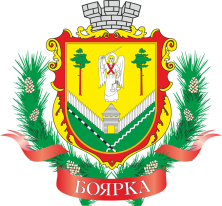 ПРОГРАМАСОЦІАЛЬНОГО, ЕКОНОМІЧНОГО ТА КУЛЬТУРНОГО  РОЗВИТКУ МІСТА БОЯРКА НА 2019 РІКВСТУППаспорт програми1. Аналіз стану соціального, економічного та культурного  розвитку м. Боярка за 2018 рік 2. Мета та пріоритети соціального, економічного та культурного  розвитку м. Боярка на 2019 рік3. Основні заходи та очікувані результати соціального, економічного та культурного  розвитку м. Боярка у 2019 році3.1. Фінансові та матеріальні ресурси3.2. Сприяння розвитку реального сектору економіки3.3. Розвиток міського господарства3.4. Підвищення соціальних стандартів життя3.5. Забезпечення розвитку гуманітарної сфери3.6. Охорона навколишнього природного середовища та безпека життєдіяльності3.7. Покращення стану довкілля3.8. Попередження правопорушень та безпека життєдіяльності                                      3.9. Інформаційні технології та адміністративна політика1.Ініціатор розроблення програмиБоярська міська рада2.Дата, номер і назва розпорядчого документу органу виконавчої влади про розроблення програмиЗакон України «Про державне прогнозування та розроблення програм економічного і соціального розвитку України» (від 23.02.2000 № 1602-ІІІ)Постанова Кабінету Міністрів України «Про розроблення прогнозних і програмних документів економічного і соціального розвитку та складання проекту державного бюджету» (від 26.04.2003 №621) Постанова КМУ України «Про затвердження Порядку розроблення регіональних стратегій розвитку і планів заходів з їх реалізації, а також проведення моніторингу та оцінки результативності реалізації зазначених регіональних стратегій і планів заходів» (від 11.11.2015 р. № 932)3.Розробник програмиВідділ фінансів, економічного розвитку та торгівлі виконавчого комітету  Боярської міської ради4.Співрозробники програмиСтруктурні підрозділи виконавчого комітету Боярської міської ради5.Відповідальні виконавціВиконавчий комітет Боярської міської ради, комунальні підприємства міста6.Учасники програмиСуб’єкти господарювання міста, дієва громадськість7.Термін реалізації програми2019 рік8.Перелік місцевих бюджетів, які беруть участь у виконанні Програми:Бюджети усіх рівнів9.Загальний обсяг фінансових ресурсів*, необхідних для реалізації програми, всього,у тому числі:80 000,00 тис. грн.9.1.коштів бюджету міста:80 000,00 тис. грн.9.2.коштів районного бюджету:уточнюється    9.3.коштів обласного бюджету*:уточнюється. 9.4.коштів державного бюджетууточнюється9.5.інших коштів*:уточнюється.центральна районна лікарня на 460 лікарняних ліжок;тубдиспансер на 250 ліжок та 50 відвідувань у змінуобласна дитяча лікарня на 400 лікарняних ліжокамбулаторія ЗПСМ №1 на 28 відвідувань у змінуамбулаторія ЗПСМ №2 на 20 відвідувань у змінурайонна поліклініка на 830 відвідувань у зміну;дитяча районна поліклініка на 150 відвідувань у зміну;станція швидкої допомоги.